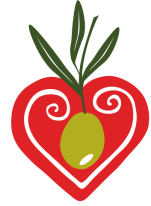 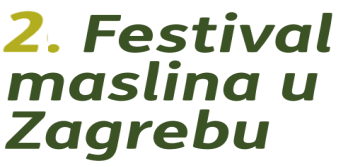 2. Festival maslina u Zagrebu 2017.POZIV SPONZORIMA, DONATORIMA, IZLAGAČIMAU organizaciji Zagrebačkog maslinarskog instituta, dana 4. i 5. veljače 2017., održat će se 2. Festival maslina u Zagrebu. Uspjeh prošlogodišnjeg 1. Festivala maslina u Zagrebu dodatno nas potiče i motivira da organiziramo još bolju i uspješniju manifestaciju u kojoj ćete, nadamo se, sudjelovati i uživati. Prvi festival imao je posjećenost od nekoliko tisuća ljudi, te smatramo da je to vrlo dobra prilika za promociju Vašeg poslovanja, aktivnosti ili proizvoda.Festival će se održati u Kongresnom centru Zagrebačkog Velesajma, te je kao i prošle godine predviđena prodajna izložba maslinovog ulja, stručno vođene degustacije ulja, radionice vezane za kulinarstvo i maslinova ulja, kao i sadržajan stručni skup. Za Vaše sudjelovanje predviđeni su tipski štandovi od 4 m2 ili veći, sukladno Vašem interesu (tipski štandovi Zagrebačkog Velesajma).Cijela manifestacija bit će adekvatno medijski popraćena uz medijsko pokroviteljstvo „Hanza medije“ (Jutarnji list, Slobodna Dalmacija, Maslina) kao i ostalih vodećih medijskih kuća.Također, predviđena je i svečana večera  4. veljače 2017., na kojoj će biti predstavljeni rezultati analize kakvoće ocjenjivanih ulja te dodijeljene diplome i  medalje proizvođačima. Predviđeno je i pokroviteljstvo Grada Zagreba, Zagrebačke županije, kao i Ministarstva poljoprivrede RH.
Više informacija kao i galeriju slika s 1.Festivala možete pronaći na www.zagreboliveinstitute.hr. Za sva pitanja slobodno nam se obratite na info@zagreboliveinstitute.hr ili na adresu udruge. U nastavku dopisa možete pronaći cjenik sudjelovanja na manifestaciji.Za sve dodatne mogućnosti sponzorstva, ideje i pitanja vezana uz sponzorstva i donacije molim Vas obratite se gđi Jacinti Vuković na: Tel: 098 463 785, E-mail: jacinta.vukovic@synovia-solutions.comili g. Renatu Balenu, 
Tel.098 383 007, E-mail: renbalen1@gmail.comTakođer, možete nam se obratiti i na: info@zagreboliveinstitute.hrU nadi da ćete sudjelovati sa svojim proizvodima ili uslugama na Festivalu, srdačno Vas pozdravljam.Krunoslav Kovačević, predsjednik udruge Zagrebački maslinarski institut2. Festival maslina u Zagrebu 2017.Termin održavanja Festivala: subota 4. veljače i nedjelja 5. veljače 2017.Mjesto održavanja: Zagrebački velesajam, Kongresni centarOrganizator festivala: Zagrebački maslinarski institutAugusta Šenoe 37, Mala Gorica, 10.431 Sveta NedjeljaSponzorstvaCijena u HRKGeneralni sponzor: uključuje 12m2 izložbenog prostora, istaknuta objava u katalogu, karte za večeru za 2 osobe, sponzorirano predavanje 30 min, besplatni banner 20.000,00 Sponzor: uključuje 8m2 izložbenog prostora, objava u katalogu, karte za večeru za 2 osobe10.000,00 Sponzor: uključuje 6m2 izložbenog prostora, objava u katalogu, karte za večeru za 2 osobe5.000,00 Kategorija Izlagač: 4m2 izložbenog prostora, objava u katalogu na listi izlagača, 1 karta za večeru 2.000,00 Sponzorirano predavanje (30min)2.500,00Banner u dvorani500,00DonacijeCijena u HRKZlatni donator - istaknuta objava u katalogu, karte za večeru za 2 osobe20.000,00Srebrni donator  - objava u katalogu, karte za večeru za 2 osobe10.000,00 Brončani donator  - objava u katalogu, karte za večeru za 2 osobe3.000,00 Donatori – 1 karta za službenu večeru≥500,00  